VSTUPNÍ ČÁSTNázev moduluGeometrie v rovině (M)Kód moduluMA-m-4/AJ27Typ vzděláváníVšeobecné vzděláváníTyp moduluvšeobecně vzdělávacíVyužitelnost vzdělávacího moduluKategorie dosaženého vzděláníM (EQF úroveň 4)L0 (EQF úroveň 4)Vzdělávací oblastiMA - Matematika a její aplikaceKomplexní úlohaObory vzdělání - poznámkyDélka modulu (počet hodin)36Poznámka k délce moduluPlatnost modulu od30. 04. 2020Platnost modulu doVstupní předpokladyVstupním požadavkem jsou způsobilosti získané na ZŠ v geometrii v rovině a v prostoru, a na SŠ v trigonometrii, případně v goniometrii, a způsobilosti z aritmetiky a z algebry.JÁDRO MODULUCharakteristika moduluVzdělávací modul Geometrie v rovině je určen žákům kategorie vzdělávání M/L0 s alespoň 10 hodinami matematiky v průběhu studia napříč všemi obory vzdělávání. Patří mezi základní moduly středního vzdělávání. Rozvíjí a rozšiřuje výsledky vzdělávání osvojené na základní škole z oblasti rovinné geometrie a zaměřuje se na jejich aplikace pro obor vzdělávání. Mimo to má významný vliv na rozvoj mentálních schopností a dovedností při přechodu od konkrétního k abstraktnímu myšlení.Při zkoumání vlastností, vzájemných poloh rovinných útvarů a jejich konstrukcí dochází k rozvoji analyticko-syntetického myšlení, geometrické představivosti a tím schopnosti hledání dalších a optimálních řešení problémů. Určování polohových a metrických vlastností geometrických útvarů v rovině je důležitou součástí řešení problémů z běžného života i oboru vzdělávání. Výpočty charakteristik rovinných útvarů posilují využívání známých algoritmů a umožňují objevování méně obvyklých postupů řešení. Při řešení úloh si žák osvojuje převádění délkových a plošných jednotek.Při posouzení výsledků řešení a jejich vztahu k realitě získávají žáci přehled o aplikacích a souvislostech matematiky s reálným životem, což vede k hlubšímu porozumění problému.Získané kompetence jsou klíčové nejen pro technicky zaměřené odborné předměty, kde jsou dále rozvíjeny, ale i pro běžný život a další vzdělávání žáka.Obsahový okruh:Geometrická zobrazení a konstrukční úlohyMetrické a polohové vlastnosti rovinných útvarůObvody a obsahy rovinných útvarůNávaznosti modulu:Tento modul úzce souvisí s moduly Goniometrie a trigonometrie a Geometrie v prostoru.Modul je klíčový pro praktický život i další vzdělávání.  Modul má návaznost na odborné vzdělávání u všech technicky zaměřených oborů.U všech oborů poskytuje základ pro využití výpočtů charakteristik rovinných útvarů, jejich obsahů a obvodů a převodů jejich jednotek v běžném životě i oboru vzdělávání.Očekávané výsledky učeníŽákužívá pojmy a vztahy: bod, přímka, rovina, odchylka dvou přímek, vzdálenost bodu od přímky, vzdálenost dvou rovnoběžek, úsečka a její délka;popíše rovinné útvary a na základě zadaných charakteristik je sestrojí;využívá poznatky o množinách všech bodů dané vlastnosti v konstrukčních úlohách;užívá věty o shodnosti a podobnosti trojúhelníků v konstrukčních úlohách;graficky rozdělí úsečku v daném poměru a graficky změní velikost úsečky v daném poměru;řeší úlohy na polohové a metrické vlastnosti rovinných útvarů zejména ve vztahu k danému oboru vzdělání;určí obvod a obsah rovinného útvaru ze zadaných charakteristik a naopak ze znalosti obvodu nebo obsahu rovinného útvaru vypočítá požadované charakteristiky útvaru;užívá jednotky délky a obsahu, převádí jednotky délky a obsahu;při řešení úloh využívá shodnost, podobnost, goniometrii a trigonometrii;užívá poznatků planimetrie při řešení úloh z praxe a oboru vzdělávání;hledá nejoptimálnější způsob řešení problému, diskutuje řešení úlohy a posoudí jeho správnost a význam;při řešení úloh účelně využívá digitální technologie, matematický software a zdroje informací.Obsah vzdělávání (rozpis učiva)rovinné útvary: trojúhelníky, mnohoúhelníky, pravidelné mnohoúhelníky, kružnice, kruh a jejich části, složené útvary, konvexní a nekonvexní útvarymnožiny bodů dané vlastnostitrojúhelník a čtyřúhelník (strana, vnitřní a vnější úhly, výšky, těžnice, těžiště, střední příčky, kružnice opsaná a vepsaná)Pythagorova věta, goniometrie pravoúhlého trojúhelníkashodná zobrazení v rovině, jejich vlastnosti a jejich uplatněnípodobná zobrazení v rovině, jejich vlastnosti a jejich uplatněnípolohové vztahy rovinných útvarůmetrické vlastnosti rovinných útvarůobvody a obsahy rovinných útvarůpřevody délkových a rovinných jednotekUčební činnosti žáků a strategie výukyPro dosažení výsledků učení jsou doporučeny následující činnosti:výklad učitele s ilustračními příkladydialog učitele se žákykonstrukce rýsovacími potřebami prováděná žákemřízené objevovánířízená diskuze ve skupině – skupiny pracují s pracovními listyindividuální práce – sešit, informační a komunikační technologiepísemné práce, testyZařazení do učebního plánu, ročníkVÝSTUPNÍ ČÁSTZpůsob ověřování dosažených výsledkůVýsledky učení se ověřují jak průběžně, tak i v závěru modulu. Při hodnocení je kladen důraz na hloubku porozumění učivu a schopnosti aplikovat poznatky v praxi. Učitel kombinuje různé způsoby ověřování dosažených výsledků učení.Hodnocení by mělo motivovat žáky k dalšímu zlepšování.Možné způsoby ověřování dosažených výsledků učení:dialog učitele se žákemřízená diskuse mezi žáky ve skupiněpráce s pracovními listypísemné prácepráce žáka s digitálními technologiemi, matematickým softwarem a zdroji informacíKritéria hodnoceníV rámci hodnocení je nutné posoudit, zda výsledek je správný jak z matematického, tak i věcného hlediska. Uvedené hodnocení body lze využít postupně dle činností žáků k formativnímu hodnocení, součtu bodů k hodnocení sumativnímu. Uvedené rozpětí v bodovém ohodnocení umožňuje zohlednit v hodnocení i míru podpory, kterou žák při řešení úlohy potřeboval.Žákze zadaných charakteristik sestrojí zadaný rovinný útvar, popíše postup konstrukce a provede rozbor řešení – max. 25 bodůurčí polohové a metrické vlastnosti rovinných útvarů – max. 20 bodůurčí obvod a obsah rovinných útvarů a z obvodu nebo obsahu vypočítá charakteristiky útvaru – max. 25 bodůužívá poznatků planimetrie při řešení úloh z praxe a oboru vzdělávání a při tom správně používá a převádí délkové a plošné jednotky – max. 30 bodůNa základě počtu bodů je žák klasifikován příslušnou známkou. Učitel přitom přihlíží na žákovy schopnosti, které jsou dány např. specifickými poruchami učení nebo zdravotními a psychickými omezeními.Hodnocení:100–90 bodů … výborný89–75 bodů … chvalitebný74–50 bodů … dobrý49–33 bodů … dostatečný32–0 bodů … nedostatečnýDoporučená literaturaO. Odvárko: Základní poznatky z matematiky, matematika pro střední odborné školy. Prometheus, Praha. ISBN 978-80-7196-394-3.J. Molnár: Planimetrie, matematika pro střední odborné školy. Prometheus, Praha. ISBN 978-80-7196-415-5.M. Hudcová, L. Kubičíková: Sbírka úloh z matematiky pro SOŠ, SOU a nástavbové studium. Prometheus, Praha. ISBN: 978-80-7196-318-9.M. Bartošek, F. Procházka, M. Staněk: Aplikované úlohy z matematiky formou žákovských miniprojektů, NÚVM. Bartošek, F. Procházka, M. Staněk, Z. Bobková: Sbírka řešených úloh z aplikované matematiky pro střední školy pro technické obory se strojírenským základem, NÚVPoznámkyTento modul je povinný pro všechny obory M/L0, které mají alespoň 10 hodin matematiky.Obsahové upřesněníVV - Všeobecné vzděláváníMateriál vznikl v rámci projektu Modernizace odborného vzdělávání (MOV), který byl spolufinancován z Evropských strukturálních a investičních fondů a jehož realizaci zajišťoval Národní pedagogický institut České republiky. Autorem materiálu a všech jeho částí, není-li uvedeno jinak, je Miroslav Staněk. Creative Commons CC BY SA 4.0 – Uveďte původ – Zachovejte licenci 4.0 Mezinárodní.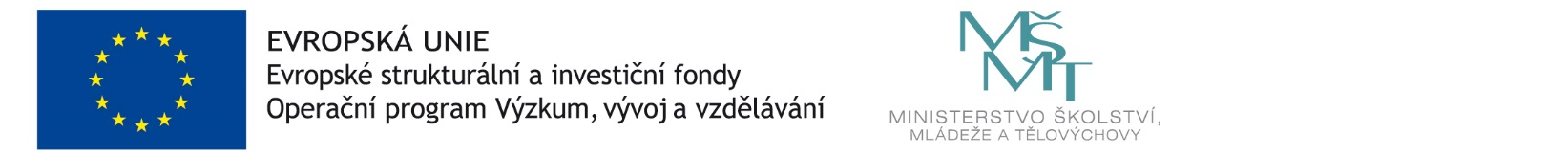 